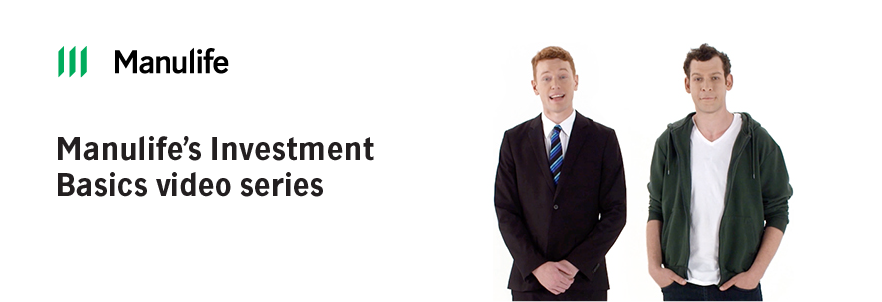 Just ‘watch’. Learning about investing can be fun!Understanding the different types of investments and knowing which work best for you can be tough. There’s a lot of information to learn about. But now, it’s so much easier. These new videos break it down to the basics. They focus on one topic only and give you the information you really need know… And they’re actually fun to watch. A little time now, can make a big difference in the future.3 minutes. That’s the length of the longest video. So they’re not overwhelming at all. You can watch them now or later in your online account. Remember, it’s your money. You need to make sure you’re saving in a way that will benefit you in your future. Watch, learn and enjoy!The Manufacturers Life Insurance Company